Администрация Дзержинского района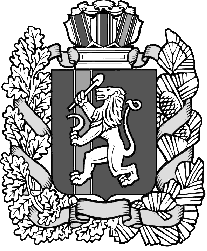 Красноярского краяПОСТАНОВЛЕНИЕс.Дзержинское23.12.2016										№ 487-п«О внесении изменений в постановление № 661-п от 16.12.2015 «Об утверждении ведомственного перечня муниципальных услуг (работ), оказываемых (выполняемых) муниципальными бюджетными учреждениями в качестве основных видов деятельности»В соответствии с пунктом 3.1. статьи 69.2 Бюджетного кодекса Российской Федерации, Постановлением Правительства Российской Федерации от 26.02.2014г. №151 «О формировании и ведении базовых (отраслевых) перечней государственных и муниципальных услуг и работ, формировании, ведении и утверждении ведомственных перечней государственных услуг и работ, оказываемых и выполняемых федеральными государственными учреждениями, и об общих требованиях к формированию, ведению и утверждению ведомственных перечней государственных (муниципальных) услуг и работ, оказываемых и выполняемых государственными учреждениями субъектов Российской Федерации (муниципальными учреждениями)», и во исполнение постановления администрации Дзержинского района от 06.07.2015 года № 396-п «Об утверждении Порядка формирования, ведения и утверждения ведомственных перечней муниципальных услуг (работ), оказываемых (выполняемых) муниципальными учреждениями Дзержинского района», руководствуясь ст. 33, 35 Устава района, ПОСТАНОВЛЯЮ:1. Внести в приложение к постановлению администрации Дзержинского района № 661-п от 16.12.2015 года «Об утверждении ведомственного перечня муниципальных услуг (работ), оказываемых (выполняемых) муниципальными бюджетными учреждениями в качестве основных видов деятельности » следующие изменения:1.1. приложение к данному постановлению изложить в новой редакции согласно приложению к настоящему постановлению.2. Установить, что положения настоящего постановления применяются при формировании муниципальных заданий на оказание муниципальных услуг и выполнение работ начиная с 2017 года.3. Разместить настоящее постановление на официальном сайте администрации района.4. Контроль за выполнением постановления возложить на заместителя главы района по сельскому хозяйству и оперативному управлению Сухарева С. Н.5. Постановление вступает в силу в день, следующий за днем его официального опубликования.Глава района								Д.Н. АшаевПриложениек постановлению администрации районаот 23.12.2016 № 487-пВедомственный перечень услуг и работоказываемых (выполняемых) муниципальными бюджетными учреждениями Дзержинского района№п/пНаименование базовой услуги или работы, код ОКВЭДНаименование органа, осуществляющего полномочия учредителя и его кодНаименование муниципального учреждения и его кодСодержание услуги 1Содержание услуг и 2ВидучрежденияКатегория потребителей услуги (работы)Признак отнесения к услуге или работеУровень ППОНаименование показателя объема услуги (работы)Наименование показателя качества услуги (работы)Платность услуги (работы)Реквизиты нормативных правовых актов, являющихся основанием для включения1Ведениеинформационных ресурсов и баз данных (09.011.1), 63.11Администрация Дзержинского района Красноярского края 02079Муниципальное бюджетное учреждение Единая дежурно-диспетчерская служба муниципального образования Дзержинский район 1Д6846ВсеучрежденияФизические лица Юридические лица Органыгосударственной власти Органы местного самоуправления Государственные учрежденияРаботаМуниципальный районКоличество записей Количество информационных ресурсов и баз данныхмуниципальная работа бесплатнаяОб информации, информационных технологиях и о защите информации